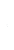 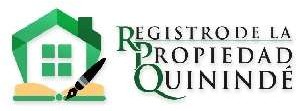 INFORME DE DETERMINACIÓN DE LA NECESIDAD (Reglamento General a la Ley Orgánica del Sistema Nacional de Contratación Pública, Art. 44 reformado al 31-08- 2022)Código:       CP-FP-FO01-DNCCódigo:       CP-FP-FO01-DNCINFORME DE DETERMINACIÓN DE LA NECESIDAD (Reglamento General a la Ley Orgánica del Sistema Nacional de Contratación Pública, Art. 44 reformado al 31-08- 2022)Revisión:0.0INFORME DE DETERMINACIÓN DE LA NECESIDAD (Reglamento General a la Ley Orgánica del Sistema Nacional de Contratación Pública, Art. 44 reformado al 31-08- 2022)F. Elaboración:12-09-2022INFORME DE DETERMINACIÓN DE LA NECESIDAD (Reglamento General a la Ley Orgánica del Sistema Nacional de Contratación Pública, Art. 44 reformado al 31-08- 2022)F. Aprobación:19-09-2022INFORME DE DETERMINACIÓN DE LA NECESIDAD (Reglamento General a la Ley Orgánica del Sistema Nacional de Contratación Pública, Art. 44 reformado al 31-08- 2022)Versión 1.0No. INFORME: No. INFORME: No. INFORME: 1. ANTECEDENTES:1. ANTECEDENTES:1. ANTECEDENTES:1. ANTECEDENTES:1. ANTECEDENTES:1. ANTECEDENTES:1. ANTECEDENTES:1. ANTECEDENTES:1. ANTECEDENTES:1. ANTECEDENTES:1. ANTECEDENTES:1. ANTECEDENTES:1. ANTECEDENTES:1. ANTECEDENTES:1. ANTECEDENTES:1. ANTECEDENTES:1. ANTECEDENTES:1. ANTECEDENTES:1. ANTECEDENTES:1. ANTECEDENTES:1. ANTECEDENTES:1. ANTECEDENTES:1. ANTECEDENTES:1. ANTECEDENTES:1. ANTECEDENTES:FECHA: FECHA: FECHA: FECHA: TIPO DE PRODUCTO:TIPO DE PRODUCTO:TIPO DE PRODUCTO:TIPO DE PRODUCTO:BIENSERVICIOSERVICIOSERVICIOOBRAOBRACONSULTORIACONSULTORIACONSULTORIACONSULTORIATIPO DE BIEN / SERVICIO:TIPO DE BIEN / SERVICIO:TIPO DE BIEN / SERVICIO:TIPO DE BIEN / SERVICIO:NORMALIZADO:NORMALIZADO:NORMALIZADO:NORMALIZADO:NORMALIZADO:NORMALIZADO:NO NORMALIZADO:NO NORMALIZADO:NO NORMALIZADO:NO NORMALIZADO:NO NORMALIZADO:NO NORMALIZADO:NO NORMALIZADO:NO NORMALIZADO:NO NORMALIZADO:NO NORMALIZADO:NO NORMALIZADO:NO NORMALIZADO:IDENTIFICACIÓN DEL OBJETO:IDENTIFICACIÓN DEL OBJETO:IDENTIFICACIÓN DEL OBJETO:IDENTIFICACIÓN DEL OBJETO:ÁREA REQUIRENTE:ÁREA REQUIRENTE:ÁREA REQUIRENTE:ÁREA REQUIRENTE:RESPONSABLE DEL ÁREA REQUIRENTE:RESPONSABLE DEL ÁREA REQUIRENTE:RESPONSABLE DEL ÁREA REQUIRENTE:RESPONSABLE DEL ÁREA REQUIRENTE:Nombre del funcionarioNombre del funcionarioNombre del funcionarioNombre del funcionarioNombre del funcionarioNombre del funcionarioNombre del funcionarioCargoCargoCargoCargoCargoCargoCargoCargoCargoCargoCargoCargoCargoCargoRESPONSABLE DEL ÁREA REQUIRENTE:RESPONSABLE DEL ÁREA REQUIRENTE:RESPONSABLE DEL ÁREA REQUIRENTE:RESPONSABLE DEL ÁREA REQUIRENTE: RESPONSABLE DEL REQUERIMIENTO: RESPONSABLE DEL REQUERIMIENTO: RESPONSABLE DEL REQUERIMIENTO: RESPONSABLE DEL REQUERIMIENTO:Nombre del funcionarioNombre del funcionarioNombre del funcionarioNombre del funcionarioNombre del funcionarioNombre del funcionarioNombre del funcionarioCargoCargoCargoCargoCargoCargoCargoCargoCargoCargoCargoCargoCargoCargo RESPONSABLE DEL REQUERIMIENTO: RESPONSABLE DEL REQUERIMIENTO: RESPONSABLE DEL REQUERIMIENTO: RESPONSABLE DEL REQUERIMIENTO:¿QUIÉN GENERÓ LA NECESIDAD?¿QUIÉN GENERÓ LA NECESIDAD?¿QUIÉN GENERÓ LA NECESIDAD?¿QUIÉN GENERÓ LA NECESIDAD?Nombre del funcionarioNombre del funcionarioNombre del funcionarioNombre del funcionarioNombre del funcionarioNombre del funcionarioNombre del funcionarioCargoCargoCargoCargoCargoCargoCargoCargoÁrea /Unidad Área /Unidad Área /Unidad Área /Unidad Área /Unidad Área /Unidad ¿QUIÉN GENERÓ LA NECESIDAD?¿QUIÉN GENERÓ LA NECESIDAD?¿QUIÉN GENERÓ LA NECESIDAD?¿QUIÉN GENERÓ LA NECESIDAD?¿QUIÉN GENERÓ LA NECESIDAD?¿QUIÉN GENERÓ LA NECESIDAD?¿QUIÉN GENERÓ LA NECESIDAD?¿QUIÉN GENERÓ LA NECESIDAD?Nombre del usuario externoNombre del usuario externoNombre del usuario externoNombre del usuario externoNombre del usuario externoNombre del usuario externoNombre del usuario externoInstitución/EntidadInstitución/EntidadInstitución/EntidadInstitución/EntidadInstitución/EntidadInstitución/EntidadInstitución/EntidadInstitución/EntidadJustificaciónJustificaciónJustificaciónJustificaciónJustificaciónJustificación¿QUIÉN GENERÓ LA NECESIDAD?¿QUIÉN GENERÓ LA NECESIDAD?¿QUIÉN GENERÓ LA NECESIDAD?¿QUIÉN GENERÓ LA NECESIDAD?DETERMINACIÓN DEL OBJETO DE CONTRATACIÓN DETERMINACIÓN DEL OBJETO DE CONTRATACIÓN DETERMINACIÓN DEL OBJETO DE CONTRATACIÓN DETERMINACIÓN DEL OBJETO DE CONTRATACIÓN REFERENCIA PAC:REFERENCIA PAC:REFERENCIA PAC:REFERENCIA PAC:CONSTA EN EL PACCONSTA EN EL PACCONSTA EN EL PACCONSTA EN EL PACCONSTA EN EL PACCONSTA EN EL PACCONSTA EN EL PACCONSTA EN EL PACCONSTA EN EL PACSISISINONOREFERENCIA PAC:REFERENCIA PAC:REFERENCIA PAC:REFERENCIA PAC:Partida Presup.Partida Presup.DescripciónDescripciónDescripciónDescripciónDescripciónDescripciónDescripciónCPCCPCCPCCPCCPCCPCCPCCPCValor TotalValor TotalPeriodoPeriodoREFERENCIA PAC:REFERENCIA PAC:REFERENCIA PAC:REFERENCIA PAC:REFERENCIA PAC:REFERENCIA PAC:REFERENCIA PAC:REFERENCIA PAC:REQUIERE REFORMA REQUIERE REFORMA REQUIERE REFORMA REQUIERE REFORMA REQUIERE REFORMA REQUIERE REFORMA REQUIERE REFORMA REQUIERE REFORMA REQUIERE REFORMA SISISISINO NO REFERENCIA PAC:REFERENCIA PAC:REFERENCIA PAC:REFERENCIA PAC:Justificación: Justificación: Justificación: Justificación: Justificación: Justificación: Justificación: Justificación: Justificación: Justificación: Justificación: Justificación: Justificación: Justificación: Justificación: Justificación: Justificación: Justificación: Justificación: Justificación: Justificación: 2. DESARROLLO:2. DESARROLLO:2. DESARROLLO:2. DESARROLLO:2. DESARROLLO:2. DESARROLLO:2. DESARROLLO:2. DESARROLLO:2. DESARROLLO:2. DESARROLLO:2. DESARROLLO:2. DESARROLLO:2. DESARROLLO:2. DESARROLLO:2. DESARROLLO:2. DESARROLLO:2. DESARROLLO:2. DESARROLLO:2. DESARROLLO:2. DESARROLLO:2. DESARROLLO:2. DESARROLLO:2. DESARROLLO:2. DESARROLLO:2. DESARROLLO:2.1. FUNDAMENTOS DE LA CONTRATACIÓN:2.1. FUNDAMENTOS DE LA CONTRATACIÓN:2.1. FUNDAMENTOS DE LA CONTRATACIÓN:2.1. FUNDAMENTOS DE LA CONTRATACIÓN:2.1. FUNDAMENTOS DE LA CONTRATACIÓN:2.1. FUNDAMENTOS DE LA CONTRATACIÓN:2.1. FUNDAMENTOS DE LA CONTRATACIÓN:2.1. FUNDAMENTOS DE LA CONTRATACIÓN:2.1. FUNDAMENTOS DE LA CONTRATACIÓN:2.1. FUNDAMENTOS DE LA CONTRATACIÓN:2.1. FUNDAMENTOS DE LA CONTRATACIÓN:2.1. FUNDAMENTOS DE LA CONTRATACIÓN:2.1. FUNDAMENTOS DE LA CONTRATACIÓN:2.1. FUNDAMENTOS DE LA CONTRATACIÓN:2.1. FUNDAMENTOS DE LA CONTRATACIÓN:2.1. FUNDAMENTOS DE LA CONTRATACIÓN:2.1. FUNDAMENTOS DE LA CONTRATACIÓN:2.1. FUNDAMENTOS DE LA CONTRATACIÓN:2.1. FUNDAMENTOS DE LA CONTRATACIÓN:2.1. FUNDAMENTOS DE LA CONTRATACIÓN:2.1. FUNDAMENTOS DE LA CONTRATACIÓN:2.1. FUNDAMENTOS DE LA CONTRATACIÓN:2.1. FUNDAMENTOS DE LA CONTRATACIÓN:2.1. FUNDAMENTOS DE LA CONTRATACIÓN:2.1. FUNDAMENTOS DE LA CONTRATACIÓN:2.2 OBJETIVOS2.2 OBJETIVOS2.2 OBJETIVOS2.2 OBJETIVOS2.2 OBJETIVOS2.2 OBJETIVOS2.2 OBJETIVOS2.2 OBJETIVOS2.2 OBJETIVOS2.2 OBJETIVOS2.2 OBJETIVOS2.2 OBJETIVOS2.2 OBJETIVOS2.2 OBJETIVOS2.2 OBJETIVOS2.2 OBJETIVOS2.2 OBJETIVOS2.2 OBJETIVOS2.2 OBJETIVOS2.2 OBJETIVOS2.2 OBJETIVOS2.2 OBJETIVOS2.2 OBJETIVOS2.2 OBJETIVOS2.2 OBJETIVOS2.2.1 OBJETIVO GENERAL:2.2.1 OBJETIVO GENERAL:2.2.1 OBJETIVO GENERAL:2.2.1 OBJETIVO GENERAL:2.2.1 OBJETIVO GENERAL:2.2.1 OBJETIVO GENERAL:2.2.1 OBJETIVO GENERAL:2.2.1 OBJETIVO GENERAL:2.2.1 OBJETIVO GENERAL:2.2.1 OBJETIVO GENERAL:2.2.1 OBJETIVO GENERAL:2.2.1 OBJETIVO GENERAL:2.2.1 OBJETIVO GENERAL:2.2.1 OBJETIVO GENERAL:2.2.1 OBJETIVO GENERAL:2.2.1 OBJETIVO GENERAL:2.2.1 OBJETIVO GENERAL:2.2.1 OBJETIVO GENERAL:2.2.1 OBJETIVO GENERAL:2.2.1 OBJETIVO GENERAL:2.2.1 OBJETIVO GENERAL:2.2.1 OBJETIVO GENERAL:2.2.1 OBJETIVO GENERAL:2.2.1 OBJETIVO GENERAL:2.2.1 OBJETIVO GENERAL:2.2 OBJETIVOS ESPECÍFICOS:2.2 OBJETIVOS ESPECÍFICOS:2.2 OBJETIVOS ESPECÍFICOS:2.2 OBJETIVOS ESPECÍFICOS:2.2 OBJETIVOS ESPECÍFICOS:2.2 OBJETIVOS ESPECÍFICOS:2.2 OBJETIVOS ESPECÍFICOS:2.2 OBJETIVOS ESPECÍFICOS:2.2 OBJETIVOS ESPECÍFICOS:2.2 OBJETIVOS ESPECÍFICOS:2.2 OBJETIVOS ESPECÍFICOS:2.2 OBJETIVOS ESPECÍFICOS:2.2 OBJETIVOS ESPECÍFICOS:2.2 OBJETIVOS ESPECÍFICOS:2.2 OBJETIVOS ESPECÍFICOS:2.2 OBJETIVOS ESPECÍFICOS:2.2 OBJETIVOS ESPECÍFICOS:2.2 OBJETIVOS ESPECÍFICOS:2.2 OBJETIVOS ESPECÍFICOS:2.2 OBJETIVOS ESPECÍFICOS:2.2 OBJETIVOS ESPECÍFICOS:2.2 OBJETIVOS ESPECÍFICOS:2.2 OBJETIVOS ESPECÍFICOS:2.2 OBJETIVOS ESPECÍFICOS:2.2 OBJETIVOS ESPECÍFICOS:2.3 ALCANCE:2.3 ALCANCE:2.3 ALCANCE:2.3 ALCANCE:2.3 ALCANCE:2.3 ALCANCE:2.3 ALCANCE:2.3 ALCANCE:2.3 ALCANCE:2.3 ALCANCE:2.3 ALCANCE:2.3 ALCANCE:2.3 ALCANCE:2.3 ALCANCE:2.3 ALCANCE:2.3 ALCANCE:2.3 ALCANCE:2.3 ALCANCE:2.3 ALCANCE:2.3 ALCANCE:2.3 ALCANCE:2.3 ALCANCE:2.3 ALCANCE:2.3 ALCANCE:2.3 ALCANCE:2.4 SITUACIÓN ACTUAL / JUSTIFICACIÓN DE LA CONTRATACIÓN:2.4 SITUACIÓN ACTUAL / JUSTIFICACIÓN DE LA CONTRATACIÓN:2.4 SITUACIÓN ACTUAL / JUSTIFICACIÓN DE LA CONTRATACIÓN:2.4 SITUACIÓN ACTUAL / JUSTIFICACIÓN DE LA CONTRATACIÓN:2.4 SITUACIÓN ACTUAL / JUSTIFICACIÓN DE LA CONTRATACIÓN:2.4 SITUACIÓN ACTUAL / JUSTIFICACIÓN DE LA CONTRATACIÓN:2.4 SITUACIÓN ACTUAL / JUSTIFICACIÓN DE LA CONTRATACIÓN:2.4 SITUACIÓN ACTUAL / JUSTIFICACIÓN DE LA CONTRATACIÓN:2.4 SITUACIÓN ACTUAL / JUSTIFICACIÓN DE LA CONTRATACIÓN:2.4 SITUACIÓN ACTUAL / JUSTIFICACIÓN DE LA CONTRATACIÓN:2.4 SITUACIÓN ACTUAL / JUSTIFICACIÓN DE LA CONTRATACIÓN:2.4 SITUACIÓN ACTUAL / JUSTIFICACIÓN DE LA CONTRATACIÓN:2.4 SITUACIÓN ACTUAL / JUSTIFICACIÓN DE LA CONTRATACIÓN:2.4 SITUACIÓN ACTUAL / JUSTIFICACIÓN DE LA CONTRATACIÓN:2.4 SITUACIÓN ACTUAL / JUSTIFICACIÓN DE LA CONTRATACIÓN:2.4 SITUACIÓN ACTUAL / JUSTIFICACIÓN DE LA CONTRATACIÓN:2.4 SITUACIÓN ACTUAL / JUSTIFICACIÓN DE LA CONTRATACIÓN:2.4 SITUACIÓN ACTUAL / JUSTIFICACIÓN DE LA CONTRATACIÓN:2.4 SITUACIÓN ACTUAL / JUSTIFICACIÓN DE LA CONTRATACIÓN:2.4 SITUACIÓN ACTUAL / JUSTIFICACIÓN DE LA CONTRATACIÓN:2.4 SITUACIÓN ACTUAL / JUSTIFICACIÓN DE LA CONTRATACIÓN:2.4 SITUACIÓN ACTUAL / JUSTIFICACIÓN DE LA CONTRATACIÓN:2.4 SITUACIÓN ACTUAL / JUSTIFICACIÓN DE LA CONTRATACIÓN:2.4 SITUACIÓN ACTUAL / JUSTIFICACIÓN DE LA CONTRATACIÓN:2.4 SITUACIÓN ACTUAL / JUSTIFICACIÓN DE LA CONTRATACIÓN:2.5 ANÁLISIS DE BENEFICIO, EFICIENCIA O EFECTIVIDAD:2.5 ANÁLISIS DE BENEFICIO, EFICIENCIA O EFECTIVIDAD:2.5 ANÁLISIS DE BENEFICIO, EFICIENCIA O EFECTIVIDAD:2.5 ANÁLISIS DE BENEFICIO, EFICIENCIA O EFECTIVIDAD:2.5 ANÁLISIS DE BENEFICIO, EFICIENCIA O EFECTIVIDAD:2.5 ANÁLISIS DE BENEFICIO, EFICIENCIA O EFECTIVIDAD:2.5 ANÁLISIS DE BENEFICIO, EFICIENCIA O EFECTIVIDAD:2.5 ANÁLISIS DE BENEFICIO, EFICIENCIA O EFECTIVIDAD:2.5 ANÁLISIS DE BENEFICIO, EFICIENCIA O EFECTIVIDAD:2.5 ANÁLISIS DE BENEFICIO, EFICIENCIA O EFECTIVIDAD:2.5 ANÁLISIS DE BENEFICIO, EFICIENCIA O EFECTIVIDAD:2.5 ANÁLISIS DE BENEFICIO, EFICIENCIA O EFECTIVIDAD:2.5 ANÁLISIS DE BENEFICIO, EFICIENCIA O EFECTIVIDAD:2.5 ANÁLISIS DE BENEFICIO, EFICIENCIA O EFECTIVIDAD:2.5 ANÁLISIS DE BENEFICIO, EFICIENCIA O EFECTIVIDAD:2.5 ANÁLISIS DE BENEFICIO, EFICIENCIA O EFECTIVIDAD:2.5 ANÁLISIS DE BENEFICIO, EFICIENCIA O EFECTIVIDAD:2.5 ANÁLISIS DE BENEFICIO, EFICIENCIA O EFECTIVIDAD:2.5 ANÁLISIS DE BENEFICIO, EFICIENCIA O EFECTIVIDAD:2.5 ANÁLISIS DE BENEFICIO, EFICIENCIA O EFECTIVIDAD:2.5 ANÁLISIS DE BENEFICIO, EFICIENCIA O EFECTIVIDAD:2.5 ANÁLISIS DE BENEFICIO, EFICIENCIA O EFECTIVIDAD:2.5 ANÁLISIS DE BENEFICIO, EFICIENCIA O EFECTIVIDAD:2.5 ANÁLISIS DE BENEFICIO, EFICIENCIA O EFECTIVIDAD:2.5 ANÁLISIS DE BENEFICIO, EFICIENCIA O EFECTIVIDAD:2.6. DETALLE DEL REQUERIMIENTO:2.6. DETALLE DEL REQUERIMIENTO:2.6. DETALLE DEL REQUERIMIENTO:2.6. DETALLE DEL REQUERIMIENTO:2.6. DETALLE DEL REQUERIMIENTO:2.6. DETALLE DEL REQUERIMIENTO:2.6. DETALLE DEL REQUERIMIENTO:2.6. DETALLE DEL REQUERIMIENTO:2.6. DETALLE DEL REQUERIMIENTO:2.6. DETALLE DEL REQUERIMIENTO:2.6. DETALLE DEL REQUERIMIENTO:2.6. DETALLE DEL REQUERIMIENTO:2.6. DETALLE DEL REQUERIMIENTO:2.6. DETALLE DEL REQUERIMIENTO:2.6. DETALLE DEL REQUERIMIENTO:2.6. DETALLE DEL REQUERIMIENTO:2.6. DETALLE DEL REQUERIMIENTO:2.6. DETALLE DEL REQUERIMIENTO:2.6. DETALLE DEL REQUERIMIENTO:2.6. DETALLE DEL REQUERIMIENTO:2.6. DETALLE DEL REQUERIMIENTO:2.6. DETALLE DEL REQUERIMIENTO:2.6. DETALLE DEL REQUERIMIENTO:2.6. DETALLE DEL REQUERIMIENTO:2.6. DETALLE DEL REQUERIMIENTO:ÍtemDetalle del productoDetalle del productoDetalle del productoDetalle del productoDetalle del productoDetalle del productoDetalle del productoDetalle del productoCPCCPCCPCCPCCPCCPCCPCCPCCPCUnidadUnidadUnidadUnidadCantidadCantidadCantidad1234…2.7 ESPECIFICACIONES TÉCNICAS O TÉRMINOS DE REFERENCIA DEL OBJETO DE CONTRATACIÓN:2.7 ESPECIFICACIONES TÉCNICAS O TÉRMINOS DE REFERENCIA DEL OBJETO DE CONTRATACIÓN:2.7 ESPECIFICACIONES TÉCNICAS O TÉRMINOS DE REFERENCIA DEL OBJETO DE CONTRATACIÓN:2.7 ESPECIFICACIONES TÉCNICAS O TÉRMINOS DE REFERENCIA DEL OBJETO DE CONTRATACIÓN:2.7 ESPECIFICACIONES TÉCNICAS O TÉRMINOS DE REFERENCIA DEL OBJETO DE CONTRATACIÓN:2.7 ESPECIFICACIONES TÉCNICAS O TÉRMINOS DE REFERENCIA DEL OBJETO DE CONTRATACIÓN:2.7 ESPECIFICACIONES TÉCNICAS O TÉRMINOS DE REFERENCIA DEL OBJETO DE CONTRATACIÓN:2.7 ESPECIFICACIONES TÉCNICAS O TÉRMINOS DE REFERENCIA DEL OBJETO DE CONTRATACIÓN:2.7 ESPECIFICACIONES TÉCNICAS O TÉRMINOS DE REFERENCIA DEL OBJETO DE CONTRATACIÓN:2.7 ESPECIFICACIONES TÉCNICAS O TÉRMINOS DE REFERENCIA DEL OBJETO DE CONTRATACIÓN:2.7 ESPECIFICACIONES TÉCNICAS O TÉRMINOS DE REFERENCIA DEL OBJETO DE CONTRATACIÓN:2.7 ESPECIFICACIONES TÉCNICAS O TÉRMINOS DE REFERENCIA DEL OBJETO DE CONTRATACIÓN:2.7 ESPECIFICACIONES TÉCNICAS O TÉRMINOS DE REFERENCIA DEL OBJETO DE CONTRATACIÓN:2.7 ESPECIFICACIONES TÉCNICAS O TÉRMINOS DE REFERENCIA DEL OBJETO DE CONTRATACIÓN:2.7 ESPECIFICACIONES TÉCNICAS O TÉRMINOS DE REFERENCIA DEL OBJETO DE CONTRATACIÓN:2.7 ESPECIFICACIONES TÉCNICAS O TÉRMINOS DE REFERENCIA DEL OBJETO DE CONTRATACIÓN:2.7 ESPECIFICACIONES TÉCNICAS O TÉRMINOS DE REFERENCIA DEL OBJETO DE CONTRATACIÓN:2.7 ESPECIFICACIONES TÉCNICAS O TÉRMINOS DE REFERENCIA DEL OBJETO DE CONTRATACIÓN:2.7 ESPECIFICACIONES TÉCNICAS O TÉRMINOS DE REFERENCIA DEL OBJETO DE CONTRATACIÓN:2.7 ESPECIFICACIONES TÉCNICAS O TÉRMINOS DE REFERENCIA DEL OBJETO DE CONTRATACIÓN:2.7 ESPECIFICACIONES TÉCNICAS O TÉRMINOS DE REFERENCIA DEL OBJETO DE CONTRATACIÓN:2.7 ESPECIFICACIONES TÉCNICAS O TÉRMINOS DE REFERENCIA DEL OBJETO DE CONTRATACIÓN:2.7 ESPECIFICACIONES TÉCNICAS O TÉRMINOS DE REFERENCIA DEL OBJETO DE CONTRATACIÓN:2.7 ESPECIFICACIONES TÉCNICAS O TÉRMINOS DE REFERENCIA DEL OBJETO DE CONTRATACIÓN:2.7 ESPECIFICACIONES TÉCNICAS O TÉRMINOS DE REFERENCIA DEL OBJETO DE CONTRATACIÓN:3. MODALIDAD DE CONTRATACIÓN:3. MODALIDAD DE CONTRATACIÓN:3. MODALIDAD DE CONTRATACIÓN:3. MODALIDAD DE CONTRATACIÓN:3. MODALIDAD DE CONTRATACIÓN:3. MODALIDAD DE CONTRATACIÓN:3. MODALIDAD DE CONTRATACIÓN:3. MODALIDAD DE CONTRATACIÓN:3. MODALIDAD DE CONTRATACIÓN:3. MODALIDAD DE CONTRATACIÓN:3. MODALIDAD DE CONTRATACIÓN:3. MODALIDAD DE CONTRATACIÓN:3. MODALIDAD DE CONTRATACIÓN:3. MODALIDAD DE CONTRATACIÓN:3. MODALIDAD DE CONTRATACIÓN:3. MODALIDAD DE CONTRATACIÓN:3. MODALIDAD DE CONTRATACIÓN:3. MODALIDAD DE CONTRATACIÓN:3. MODALIDAD DE CONTRATACIÓN:3. MODALIDAD DE CONTRATACIÓN:3. MODALIDAD DE CONTRATACIÓN:3. MODALIDAD DE CONTRATACIÓN:3. MODALIDAD DE CONTRATACIÓN:3. MODALIDAD DE CONTRATACIÓN:3. MODALIDAD DE CONTRATACIÓN:4. CONCLUSIONES:4. CONCLUSIONES:4. CONCLUSIONES:4. CONCLUSIONES:4. CONCLUSIONES:4. CONCLUSIONES:4. CONCLUSIONES:4. CONCLUSIONES:4. CONCLUSIONES:4. CONCLUSIONES:4. CONCLUSIONES:4. CONCLUSIONES:4. CONCLUSIONES:4. CONCLUSIONES:4. CONCLUSIONES:4. CONCLUSIONES:4. CONCLUSIONES:4. CONCLUSIONES:4. CONCLUSIONES:4. CONCLUSIONES:4. CONCLUSIONES:4. CONCLUSIONES:4. CONCLUSIONES:4. CONCLUSIONES:4. CONCLUSIONES:5. RECOMENDACIONES:5. RECOMENDACIONES:5. RECOMENDACIONES:5. RECOMENDACIONES:5. RECOMENDACIONES:5. RECOMENDACIONES:5. RECOMENDACIONES:5. RECOMENDACIONES:5. RECOMENDACIONES:5. RECOMENDACIONES:5. RECOMENDACIONES:5. RECOMENDACIONES:5. RECOMENDACIONES:5. RECOMENDACIONES:5. RECOMENDACIONES:5. RECOMENDACIONES:5. RECOMENDACIONES:5. RECOMENDACIONES:5. RECOMENDACIONES:5. RECOMENDACIONES:5. RECOMENDACIONES:5. RECOMENDACIONES:5. RECOMENDACIONES:5. RECOMENDACIONES:5. RECOMENDACIONES:6. ANEXOS:6. ANEXOS:6. ANEXOS:6. ANEXOS:6. ANEXOS:6. ANEXOS:6. ANEXOS:6. ANEXOS:6. ANEXOS:6. ANEXOS:6. ANEXOS:6. ANEXOS:6. ANEXOS:6. ANEXOS:6. ANEXOS:6. ANEXOS:6. ANEXOS:6. ANEXOS:6. ANEXOS:6. ANEXOS:6. ANEXOS:6. ANEXOS:6. ANEXOS:6. ANEXOS:6. ANEXOS:Certificación POA – Emitido y suscrito por la Coordinadora de la Unidad de Gestión de Servicios InstitucionalesCertificación PAC – Emitido y suscrito por la Analista AdministrativaCertificación CATE – Emitido y suscrito por la Analista AdministrativaCertificación disponibilidad del bien en bodega – Emitido y suscrito por la Analista AdministrativaCertificación de disponibilidad presupuestaria –Emitido y suscrito por el Analista Financiero….Certificación POA – Emitido y suscrito por la Coordinadora de la Unidad de Gestión de Servicios InstitucionalesCertificación PAC – Emitido y suscrito por la Analista AdministrativaCertificación CATE – Emitido y suscrito por la Analista AdministrativaCertificación disponibilidad del bien en bodega – Emitido y suscrito por la Analista AdministrativaCertificación de disponibilidad presupuestaria –Emitido y suscrito por el Analista Financiero….Certificación POA – Emitido y suscrito por la Coordinadora de la Unidad de Gestión de Servicios InstitucionalesCertificación PAC – Emitido y suscrito por la Analista AdministrativaCertificación CATE – Emitido y suscrito por la Analista AdministrativaCertificación disponibilidad del bien en bodega – Emitido y suscrito por la Analista AdministrativaCertificación de disponibilidad presupuestaria –Emitido y suscrito por el Analista Financiero….Certificación POA – Emitido y suscrito por la Coordinadora de la Unidad de Gestión de Servicios InstitucionalesCertificación PAC – Emitido y suscrito por la Analista AdministrativaCertificación CATE – Emitido y suscrito por la Analista AdministrativaCertificación disponibilidad del bien en bodega – Emitido y suscrito por la Analista AdministrativaCertificación de disponibilidad presupuestaria –Emitido y suscrito por el Analista Financiero….Certificación POA – Emitido y suscrito por la Coordinadora de la Unidad de Gestión de Servicios InstitucionalesCertificación PAC – Emitido y suscrito por la Analista AdministrativaCertificación CATE – Emitido y suscrito por la Analista AdministrativaCertificación disponibilidad del bien en bodega – Emitido y suscrito por la Analista AdministrativaCertificación de disponibilidad presupuestaria –Emitido y suscrito por el Analista Financiero….Certificación POA – Emitido y suscrito por la Coordinadora de la Unidad de Gestión de Servicios InstitucionalesCertificación PAC – Emitido y suscrito por la Analista AdministrativaCertificación CATE – Emitido y suscrito por la Analista AdministrativaCertificación disponibilidad del bien en bodega – Emitido y suscrito por la Analista AdministrativaCertificación de disponibilidad presupuestaria –Emitido y suscrito por el Analista Financiero….Certificación POA – Emitido y suscrito por la Coordinadora de la Unidad de Gestión de Servicios InstitucionalesCertificación PAC – Emitido y suscrito por la Analista AdministrativaCertificación CATE – Emitido y suscrito por la Analista AdministrativaCertificación disponibilidad del bien en bodega – Emitido y suscrito por la Analista AdministrativaCertificación de disponibilidad presupuestaria –Emitido y suscrito por el Analista Financiero….Certificación POA – Emitido y suscrito por la Coordinadora de la Unidad de Gestión de Servicios InstitucionalesCertificación PAC – Emitido y suscrito por la Analista AdministrativaCertificación CATE – Emitido y suscrito por la Analista AdministrativaCertificación disponibilidad del bien en bodega – Emitido y suscrito por la Analista AdministrativaCertificación de disponibilidad presupuestaria –Emitido y suscrito por el Analista Financiero….Certificación POA – Emitido y suscrito por la Coordinadora de la Unidad de Gestión de Servicios InstitucionalesCertificación PAC – Emitido y suscrito por la Analista AdministrativaCertificación CATE – Emitido y suscrito por la Analista AdministrativaCertificación disponibilidad del bien en bodega – Emitido y suscrito por la Analista AdministrativaCertificación de disponibilidad presupuestaria –Emitido y suscrito por el Analista Financiero….Certificación POA – Emitido y suscrito por la Coordinadora de la Unidad de Gestión de Servicios InstitucionalesCertificación PAC – Emitido y suscrito por la Analista AdministrativaCertificación CATE – Emitido y suscrito por la Analista AdministrativaCertificación disponibilidad del bien en bodega – Emitido y suscrito por la Analista AdministrativaCertificación de disponibilidad presupuestaria –Emitido y suscrito por el Analista Financiero….Certificación POA – Emitido y suscrito por la Coordinadora de la Unidad de Gestión de Servicios InstitucionalesCertificación PAC – Emitido y suscrito por la Analista AdministrativaCertificación CATE – Emitido y suscrito por la Analista AdministrativaCertificación disponibilidad del bien en bodega – Emitido y suscrito por la Analista AdministrativaCertificación de disponibilidad presupuestaria –Emitido y suscrito por el Analista Financiero….Certificación POA – Emitido y suscrito por la Coordinadora de la Unidad de Gestión de Servicios InstitucionalesCertificación PAC – Emitido y suscrito por la Analista AdministrativaCertificación CATE – Emitido y suscrito por la Analista AdministrativaCertificación disponibilidad del bien en bodega – Emitido y suscrito por la Analista AdministrativaCertificación de disponibilidad presupuestaria –Emitido y suscrito por el Analista Financiero….Certificación POA – Emitido y suscrito por la Coordinadora de la Unidad de Gestión de Servicios InstitucionalesCertificación PAC – Emitido y suscrito por la Analista AdministrativaCertificación CATE – Emitido y suscrito por la Analista AdministrativaCertificación disponibilidad del bien en bodega – Emitido y suscrito por la Analista AdministrativaCertificación de disponibilidad presupuestaria –Emitido y suscrito por el Analista Financiero….Certificación POA – Emitido y suscrito por la Coordinadora de la Unidad de Gestión de Servicios InstitucionalesCertificación PAC – Emitido y suscrito por la Analista AdministrativaCertificación CATE – Emitido y suscrito por la Analista AdministrativaCertificación disponibilidad del bien en bodega – Emitido y suscrito por la Analista AdministrativaCertificación de disponibilidad presupuestaria –Emitido y suscrito por el Analista Financiero….Certificación POA – Emitido y suscrito por la Coordinadora de la Unidad de Gestión de Servicios InstitucionalesCertificación PAC – Emitido y suscrito por la Analista AdministrativaCertificación CATE – Emitido y suscrito por la Analista AdministrativaCertificación disponibilidad del bien en bodega – Emitido y suscrito por la Analista AdministrativaCertificación de disponibilidad presupuestaria –Emitido y suscrito por el Analista Financiero….Certificación POA – Emitido y suscrito por la Coordinadora de la Unidad de Gestión de Servicios InstitucionalesCertificación PAC – Emitido y suscrito por la Analista AdministrativaCertificación CATE – Emitido y suscrito por la Analista AdministrativaCertificación disponibilidad del bien en bodega – Emitido y suscrito por la Analista AdministrativaCertificación de disponibilidad presupuestaria –Emitido y suscrito por el Analista Financiero….Certificación POA – Emitido y suscrito por la Coordinadora de la Unidad de Gestión de Servicios InstitucionalesCertificación PAC – Emitido y suscrito por la Analista AdministrativaCertificación CATE – Emitido y suscrito por la Analista AdministrativaCertificación disponibilidad del bien en bodega – Emitido y suscrito por la Analista AdministrativaCertificación de disponibilidad presupuestaria –Emitido y suscrito por el Analista Financiero….Certificación POA – Emitido y suscrito por la Coordinadora de la Unidad de Gestión de Servicios InstitucionalesCertificación PAC – Emitido y suscrito por la Analista AdministrativaCertificación CATE – Emitido y suscrito por la Analista AdministrativaCertificación disponibilidad del bien en bodega – Emitido y suscrito por la Analista AdministrativaCertificación de disponibilidad presupuestaria –Emitido y suscrito por el Analista Financiero….Certificación POA – Emitido y suscrito por la Coordinadora de la Unidad de Gestión de Servicios InstitucionalesCertificación PAC – Emitido y suscrito por la Analista AdministrativaCertificación CATE – Emitido y suscrito por la Analista AdministrativaCertificación disponibilidad del bien en bodega – Emitido y suscrito por la Analista AdministrativaCertificación de disponibilidad presupuestaria –Emitido y suscrito por el Analista Financiero….Certificación POA – Emitido y suscrito por la Coordinadora de la Unidad de Gestión de Servicios InstitucionalesCertificación PAC – Emitido y suscrito por la Analista AdministrativaCertificación CATE – Emitido y suscrito por la Analista AdministrativaCertificación disponibilidad del bien en bodega – Emitido y suscrito por la Analista AdministrativaCertificación de disponibilidad presupuestaria –Emitido y suscrito por el Analista Financiero….Certificación POA – Emitido y suscrito por la Coordinadora de la Unidad de Gestión de Servicios InstitucionalesCertificación PAC – Emitido y suscrito por la Analista AdministrativaCertificación CATE – Emitido y suscrito por la Analista AdministrativaCertificación disponibilidad del bien en bodega – Emitido y suscrito por la Analista AdministrativaCertificación de disponibilidad presupuestaria –Emitido y suscrito por el Analista Financiero….Certificación POA – Emitido y suscrito por la Coordinadora de la Unidad de Gestión de Servicios InstitucionalesCertificación PAC – Emitido y suscrito por la Analista AdministrativaCertificación CATE – Emitido y suscrito por la Analista AdministrativaCertificación disponibilidad del bien en bodega – Emitido y suscrito por la Analista AdministrativaCertificación de disponibilidad presupuestaria –Emitido y suscrito por el Analista Financiero….Certificación POA – Emitido y suscrito por la Coordinadora de la Unidad de Gestión de Servicios InstitucionalesCertificación PAC – Emitido y suscrito por la Analista AdministrativaCertificación CATE – Emitido y suscrito por la Analista AdministrativaCertificación disponibilidad del bien en bodega – Emitido y suscrito por la Analista AdministrativaCertificación de disponibilidad presupuestaria –Emitido y suscrito por el Analista Financiero….Certificación POA – Emitido y suscrito por la Coordinadora de la Unidad de Gestión de Servicios InstitucionalesCertificación PAC – Emitido y suscrito por la Analista AdministrativaCertificación CATE – Emitido y suscrito por la Analista AdministrativaCertificación disponibilidad del bien en bodega – Emitido y suscrito por la Analista AdministrativaCertificación de disponibilidad presupuestaria –Emitido y suscrito por el Analista Financiero….Certificación POA – Emitido y suscrito por la Coordinadora de la Unidad de Gestión de Servicios InstitucionalesCertificación PAC – Emitido y suscrito por la Analista AdministrativaCertificación CATE – Emitido y suscrito por la Analista AdministrativaCertificación disponibilidad del bien en bodega – Emitido y suscrito por la Analista AdministrativaCertificación de disponibilidad presupuestaria –Emitido y suscrito por el Analista Financiero….7. FIRMAS DE RESPONSABILIDAD 7. FIRMAS DE RESPONSABILIDAD 7. FIRMAS DE RESPONSABILIDAD 7. FIRMAS DE RESPONSABILIDAD 7. FIRMAS DE RESPONSABILIDAD 7. FIRMAS DE RESPONSABILIDAD 7. FIRMAS DE RESPONSABILIDAD 7. FIRMAS DE RESPONSABILIDAD 7. FIRMAS DE RESPONSABILIDAD 7. FIRMAS DE RESPONSABILIDAD 7. FIRMAS DE RESPONSABILIDAD 7. FIRMAS DE RESPONSABILIDAD 7. FIRMAS DE RESPONSABILIDAD 7. FIRMAS DE RESPONSABILIDAD 7. FIRMAS DE RESPONSABILIDAD 7. FIRMAS DE RESPONSABILIDAD 7. FIRMAS DE RESPONSABILIDAD 7. FIRMAS DE RESPONSABILIDAD 7. FIRMAS DE RESPONSABILIDAD 7. FIRMAS DE RESPONSABILIDAD 7. FIRMAS DE RESPONSABILIDAD 7. FIRMAS DE RESPONSABILIDAD 7. FIRMAS DE RESPONSABILIDAD 7. FIRMAS DE RESPONSABILIDAD 7. FIRMAS DE RESPONSABILIDAD Elaborado por:Elaborado por:Autorizado por:Autorizado por:Autorizado por:Autorizado por:Autorizado por:Autorizado por:Autorizado por:Cargo:Cargo:Cargo:Cargo:Cargo:Cargo:Cargo:Cargo:Cargo:Firma: Firma: Firma: Firma: Firma: Firma: Firma: Firma: Firma: 